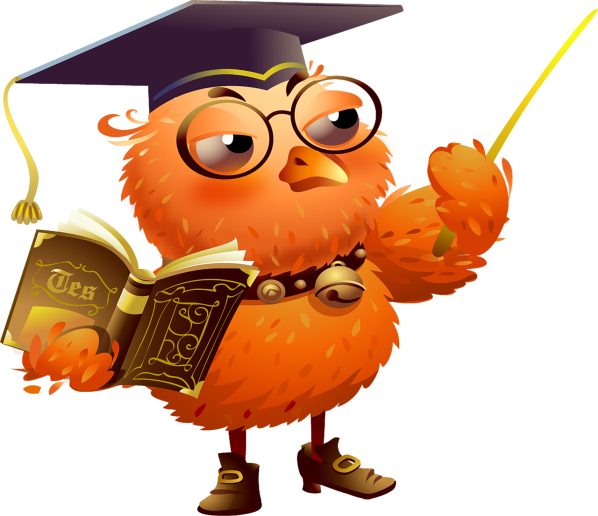 Якименко Марина Ивановна воспитатель  группы №3ОГОБУ «Детский дом №2 для детей сирот и детей,оставшихся без  попечения родителей»г. Биробиджан.Актуальность темы по самообразованию.В статье 1 Конституции Российской Федерации сказано: «Российская Федерация - Россия, есть демократическое федеративное правовое государство с республиканской формой правления». Таким образом, в российском обществе формирование правовой культуры  становится общегосударственной задачей, т. к. показатели и качество правовой воспитанности граждан напрямую влияют на развитие страны, особенно это важно для развития правового государства.                                                                                                                                                                                                                                                           Формирование правовой культуры и правовой воспитанности личности представляет собой двойственный процесс: накопление правовых знаний и превращение этой накопленной информации в личные убеждения. Положение человека (и взрослого, и ребёнка) в обществе определяют его права, обязанности и ответственность. В современном обществе для подготовки подростков, находящихся в трудной жизненной ситуации, к решению многих важных проблем, крайне необходимо, формировать их мировоззрение, основанное на уважении к закону, на знании прав, свобод, обязанностей и ответственности человека в обществе. Научив их сегодня пользоваться правами и свободами, умело сочетать права и обязанности, нести ответственность перед другими, сформировав их правовую культуру, мы способствуем тому, что завтра, превратившись во взрослых, они научатся соблюдать и защищать не только свои права и свободы, права своих детей, но и права старшего поколения.Детский дом обладает возможностью для проведения профилактической работы, в частности он имеет возможность влиять на развитие личности ребенка. Анализ состава детского контингента, состава группы детей , с которыми я работаю, да и всего детского дома в целом,  показывает, что больше половины поступающих составляют дети из неблагополучных семей, чьи родители ведут аморальный образ жизни, ненадлежащим образом исполняют свои родительские обязанности. У детей из таких семей, отмечаются раздражительность, эмоциональная неустойчивость, тревожность, агрессивность и негативизм. В целом их поведение непредсказуемо. Характерной особенностью является то, что такие дети не признают своих отрицательных эмоций в связи с неправильным поведением, и поэтому у них с трудом формируются адекватные формы социального поведения. Поэтому в силу их повышенной внушаемости, эмоционально-волевой неустойчивости, имеется повышенная склонность к возникновению таких социально отрицательных форм поведения, как сквернословие, хулиганские поступки, бродяжничество, а также курение,  употребление алкоголя и наркотиков.  В связи с этим они автоматически попадают в группу «риска»,  многие из них состоят на профилактическом учёте. В качестве одного из наиболее существенных факторов следует выделить социально-правовую неграмотность воспитанников, в результате которой растет уровень совершения преступных деяний. Актуальность темы по самообразованию была  обусловлена  необходимостью проведения активной профилактической и просветительской  работы по предупреждению правонарушений, преступлений и асоциального поведения.Цель работы по самообразованию: Повышение   результативности профилактической и просветительской деятельности по предотвращению асоциального поведения несовершеннолетних.Задачи самообразования: *Ознакомление с Основными Законами и нормативно – правовыми документами РФ*Воспитание у школьников  уважения к Закону, правопорядку, позитивным нравственно-правовым нормам*Содействие повышению качества образования в области прав человека, норм законов и воспитание ответственности за их несоблюдение;привитие навыков избирательного права*Усиление профилактической и просветительской  работы по предупреждению правонарушений, преступлений и асоциального поведения  среди воспитанников Детского дома *Раскрытие творческого потенциала воспитанников через актуализацию темыСодержание моей работы по теме самообразования состоит из трех этапов:1.Теоретическое изучение проблемы(изучение литературы, статей, опыт работы  педагогов других образовательных учреждений,  проведение и изучение диагностик детского коллектива);Проработанный по  теме материал  накапливался в  папке по самообразованию. Это нормативные документы, которые необходимы для более глубокого изучения данной темы:1.Национальная доктрина образования в Российской Федерации.2.Федеральный закон «Об основах профилактики безнадзорности и правонарушений несовершеннолетних».3. «Закон об основных гарантиях прав ребёнка в Российской Федерации».4. «Конвенция о правах ребёнка»5. «Правовой статус несовершеннолетних от рождения до совершеннолетия».6. «Конвенция о правах ребёнка, законодательство РФ в вопросах, ответа и комментариях».Статьи и разработки Программ по правовой направленности, которые знакомят с опыт работы  педагогов других образовательных учреждений:1.«Концепцией правового обучения учащейся молодёжи в Республике Казахстан».В ней говорится, что изучать право в старших класса хуже поздно, так как основы правосознания, фундамент формирования личностиЗакладываются значительно раньше (уголовная ответственность несовершеннолетних за тяжкие преступления наступает с 14 лет, и в этом возрасте школьники должны иметь определённый минимум правовых знаний). Поэтому в Концепции предлагается уже в дошкольном возрасте проводить обучение детей «азбуке» общественных норм, учитывая, что основные принципы права связаны с нравственными категориями.В практической части Концепции раскрыты формы работы по формированию правовой культуры у учащейся молодёжи, которые я использовала в своей практике: игровые упражнения «Дом, в котором я живу», «Государство – это мы», Анкета по выявлению знаний по правовой тематике. Здесь же можно найти высказывания выдающихся людей по данной проблеме.2.Также очень интересным оказался опыт Белёвцевой Елены Владимировны заместителя директора по научно-методической работе государственного учреждения социального обслуживания   населения   Тульской области «Социально-реабилитационный центр для несовершеннолетних № 2 города Тулы». Она делится опытом по организации правовой гостиной «Мы дружим с законом!» Рассказывает, как через различные формы организации гостиной (сюжетно-ролевые игры, дискуссии, устные журналы, информационно-правовые часы, экскурсии, викторины, турниры, социальные практикумы, выпуск правовых бюллетеней, газет и т.д.) ведётся работа по правовому воспитанию. В статье есть тематический план Правовой гостиной на год. Опыт очень интересен и я бы рекомендовала его для использования своим коллегам. Познакомившись сданным опытом, я предложила ребятам в группе выпускать газету «Юный правовед». Было выпущено  7 номеров, с которыми познакомились воспитанники Детского дома. 3.Следующий проект, с которым я познакомилась -  «Формирование правовой культуры подростков»- авторы Колоколова Е.В., Шейдерман Е.Г., Бирючкова А.В. –преподаватели Вольского педагогического колледжа им. Ф.И. Панфёрова г. Вольск. Свой проект они назвали «По законам добра», который ориентирован на работу последующим направлениям:- профилактическое "Подросток и закон";- правовое "Знай, свои права";- культурно - досуговое "Имею право";- благотворительное "От сердца к сердцу".Авторы разработали план совместной работы студентов педагогического колледжа с детьми – сиротами по формированию правовой культуры. В статье даны основные принципы организации и методические средства, используемые в работе.4.Киселёва Наталья и её статья  «Правовое воспитание учащихся».В ней автор знакомит с очень интересными формами и методами решения проблем по формированию правовой культуры подростков: игровые ситуации с элементами правовых знаний, знакомство с деятельностью судебных и правоохранительных органов, факультативы, лектории правовых знаний, диспуты, выпуск информационных бюллетеней, круглые столы, встречи с ветеранами и т.д. Автор также рекомендует начинать правовое просвещение с раннего возраста, организовывать детские арбитражи, юридические консультации, деловые игры, которые будут действенной формой повышения правовой культуры ребят.5.Очень интересен итог работы авторского коллектива МУНИЦИПАЛЬНОГО ОБРАЗОВАТЕЛЬНОГО УЧРЕЖДЕНИЯ для детей-сирот и детей, оставшихся без попечения родителей «САНАТОРНЫЙ ДЕТСКИЙ ДОМ № 1» г. ПЕРМИ  - Программа: РАЗВИТИЕ ПРАВОВОЙ КУЛЬТУРЫ ВОСПИТАННИКА  ДЕТСКОГОДОМАВ данной Программе очень широко раскрыта актуальность работы по формированию правовых знаний у воспитанников детского дома, показаны методы и приёмы работы. Я использовала в своей работе проективные тесты, такие, как «Правовая терминология», «Право и нравственность».6.Статья «Особенности правовой культуры старшеклассников» Федченко И.Н., аспиранта кафедры образовательных технологий Российского государственного университета им. И. Канта, учителя английского языка МОУ гимназии № 22 г. Калининграда ,раскрывает, что формирование правовой культуры у старшеклассников продиктовано спецификой старшего школьного возраста, что именно в этот период основная масса современных старшеклассников способна к глубокому освоению идеи гражданственности и политических демократических ценностей, отстаиванию своих убеждений, к самостоятельной оценке политической информации. В этом возрасте высок интерес к «вечным», онтологическим проблемам: смысла жизни, счастья, долга, свободы личности.В своей работе я использовала формы работы, с которыми познакомилась в следующей литературе:7.Лучшие классные часы (для выпускников школ и лицеев) Ростов-на-Дону «Феникс»2007,здесь можно найти очень интересные классные часы по правовому воспитанию подростков, выдержки из основных законов и кодексов с которыми необходимо знакомить воспитанников.8.«Система работы школы по защите прав и законных интересов ребёнка» Н.А. Маньшина, Волгоград. Издательство «Учитель», 2008. Пособие содержит материалы для работы по формированию правосознания учащихся, конспекты классных часов по данному направлению и т.д.9. Для изучения темы по самообразования пользовалась следующими интернет сайтами:---------  Диагностика включала в себя:анкетирование и тестирование воспитанников;анализ медицинских карт;составление картотеки детей «группы риска»;систематическое педагогическое наблюдение за воспитанниками,установление причин педагогической запущенности;изучение положения ребенка в группе  и в школе;определение круга общения подростков Диагностика межличностных отношений 2011 – 2014 г.Социометрия 2011 – 2012 г.2012 – 2013 г.2013 – 2014г.Тест определения правовых знаний(2011г.) показал, что Высокий уровень – 23%  воспитанниковСредний уровень – 37,6% воспитанниковНиже среднего – 23% воспитанников Низкий уровень – 17% воспитанниковМетодика «Стили поведения в конфликтной ситуации» 2011г.66, 6%  - воспитанников используют жёсткий стиль в решении конфликтов8,3 % - компромиссный16,7 % - примиренческий8,3 % - используют разные стили поведенияРезультаты диагностик помогли в разработке целей,  задач и содержания деятельности в работе с детьми:- воспитание личности, осознающей достоинство человека;- воспитание толерантности;- воспитание гуманного человека;- формирование умения общаться с взрослыми и сверстниками;- формирование правосознания воспитанниковВ основу отбора содержания легли принципы:- учёт возрастных и индивидуальных особенностей;- практическая направленность;- использование игровой деятельности;- использование наглядности.2.Этап  самообразования - Практическая деятельностьПослеизучениятеоретическихматериаловбылсоставленперспективныйпланработысвоспитанникамипоформированиюправовойкультуры. Одним из средств эффективности работы над темой по самообразованию являлось соединение теории с практикой, разумное сочетание традиционных и современных подходов. Самый главный принцип, который необходимо использовать в практике формирования правовой культуры у воспитанников – это принцип доступности и аргументированности.Терминология, определенные статьи законодательных актов,  конкретные статьи законов, примеры из судебной практики, исполнение наказания за проступки известных для данной подростковой аудитории и т.д., должны излагаться,  исходя из возраста аудитории детей. Методические приёмы и методы, которые я использовала в работе,  были  разнообразны: театрализация, проживание конкретных ситуаций. Для развития интереса воспитанников,  во время занятий использовала такой приём,  практическая деятельность – работа с текстами Конвенции о правах ребёнка, Конституции РФ, выдержками из Кодекса об административных правонарушений, решение заданий на правовую тематику, а также нетрадиционные формы проведения занятий с использованием презентаций,  видеороликов из программ «ЧП», хроник полиции, мультфильмов  по изучаемой теме.Часы общения: -с элементами игры - «Нет прав без обязанностей», «Я в мире – мир во мне» (толерантное отношение друг к другу), «Есть ли границы у свободы?» - знакомство с Конституцией, «Как не стать соучастником преступления»,«Что такое общественный порядок?», «Моё и чужое. Роль преступления в детской судьбе», «Мой первый документ – паспорт гражданина РФ» -с элементами дискуссии - «Как Незнайку совесть мучила», «Вредные привычки и преступления»- беседы по прочитанным произведениям - «Мы её не били»,занятия – практикумы  - «У меня есть права», «Гражданские права детей»- беседы – презентации - «Как не стать жертвой преступлений», «Конституция России – защита прав граждан»Викторины, правовые турниры: « Что я знаю о правах?», «Путешествие в страну Законию», «Знатоки права» и т.д.Выпуск газеты «Юный правовед», газет по ПДД, о борьбе с вредными привычками, которые могут стать одной из причин правонарушений и преступлений подростков Работа в Дневниках личностного ростаВстречи с представителями правоохранительных органов, уполномоченным по правам ребёнка в ЕАОПравовое воспитание включает в себя работу с воспитанниками группы трудных и риска.Сравнительный анализ воспитанников группы №3, состоящих в группе «социального риска» 2011 – 2014 г.Социальный статус воспитанников группы риска итрудныхС воспитанниками данной категории проводится большая индивидуальная работа: по профилактике правонарушений, самовольных уходов из Детского дома и школы, по воспитанию навыков личной гигиены, бережливому отношению к личному и общественному имуществу, по воспитанию культуры общения со сверстниками, толерантности, здоровому образу жизни.  Они привлекаются к участию в делах группы, детского дома и школы: Малышенко В., Лысак А., Червонцева Н., Балашов А. – постоянные участники агитбригад по ЗОЖ, КТД . Все ребята вовлечены в работу самоуправления группы:Балашов А. – помощник Министра культурыЧервонцева Н., Клйнова С. – Министерство образованияЛысак А. – помощник Министра печатиМалышенко В. – помощник Министра здоровьяВсе ребята посещают кружки и секции.Занятость воспитанников группы риска и трудныхБольшое внимание уделяю успеваемости ребят, данной категории: провожу индивидуальную работу, контролирую посещение педагогов  - консультантов по предметам, посещаю уроки в школе, с целью контроля соблюдения  дисциплины на уроках и переменах, повышения мотивации к учению, формирования готовности воспитанников  к самостоятельной жизни.  Рейтинг успеваемости воспитанников группы трудных и риска:Достижения  воспитанников  группы риска итрудных3 Этап - Подведение итогов самообразования (обобщение опыта).Работа над темой по самообразованию длилась в течение пяти лет. По результатам мониторинга прослеживается стойкая положительная динамика правовых знаний у воспитанников группы, повышение мотивированности  поступков подростков, стимулирование их познавательной активности и творчества, всестороннее раскрытие и развитие способностей. Ребята смогли убедиться в практическойзна –чимости правовых знаний, их необходимости и полезности для каждого человека. Диагностика межличностных отношений 2013 – 2014 г.Тест определения правовых знаний показал 2014г.Высокий уровень – 87,5% воспитанниковСредний уровень – 12,5% воспитанниковНиже среднего – нетМетодика «Стили поведения в конфликтной ситуации» 2014г.25% - воспитанников используют жёсткий стиль решения конфликтов18,7% - уходящий стиль (стараются не доводить конфликт до открытого столкновения)6,25% - примиренческий стиль 6, 25% - мягкий стиль (готовность встать на точку зрения противника, отказаться от своей позиции)6,25% - компромиссный стиль37,5% - используют разные стили в зависимости от ситуацииПодростки стали  более общительными друг с другом, взрослыми, пытаются  выявлять причины разногласий между собой и устранять их «мирным путем», не давая им, перерасти в конфликт. В общении стараются не употреблять нецензурные слова, при обращении друг к другу – прозвища, становятся более терпимыми к требованиям взрослых, с пониманием реагируют на замечания.Мною были проведены следующие открытые мероприятия по формированию правовой культуры воспитанников детского дома:2010 г. –КТД -«Наша Конвенция»(детский дом)2013 г. –Игра«Моё и чужое. Роль преступления в детской судьбе» ( для областных курсов повышения квалификации педагогов – психологов и социальных педагогов «Организация и методика работы с детьми и семьями по профилактике асоциального поведения»)2014 г. – Правовой турнир «Я и закон» (детский дом)В 2011 году на основе «Программы воспитательно – образовательной работы» нашего Детского дома мною была разработана программа по правовому воспитанию «Юный правовед».Цель программы - формирование и развитие правовых знаний и правовой культуры воспитанников Детского дома, законопослушного поведения и гражданской ответственности; развитие правового самопознания;  оптимизация познавательной деятельности, профилактика  безнадзорности, правонарушений и преступлений среди воспитанников. Задачи:1.Воспитание  уважения к закону, правопорядку,  позитивным нравственно-правовым нормам.2.Развитие интереса к правам человека. 3.Содействие повышению качества образования в области прав человека,  законопослушного поведения воспитанников.4.Усиление профилактической работы по предупреждению правонарушений, преступлений и асоциального поведения   воспитанников. 5. Раскрытие творческого потенциала  через   актуализацию темы прав человека,        норм законов и ответственности за их несоблюдениеЭтапы реализации программы.1.«Я в мире людей» - 5 – 6 классыВоспитанник  должен:- усвоить правовые нормы своего поведения;- знать, кто и как защищает права человека;- уважать права другого человека;- знать, кто защищает права ребёнка- знать куда и к кому обратиться за помощью при необходимости защиты своих прав.2.«Мои права и обязанности» 7 -8 классыПродолжать ознакомление с Конвенцией о правах ребёнка, Конституцией РФ, Всеобщей декларацией о правах человека, ознакомление с правовыми документами об ответственности за административные и уголовные правонарушения3. «Дорога в жизнь» 9 классПродолжать знакомить с нормативно – правовыми документами, необходимыми при  выходе из жизненных критических ситуаций воспитанников после выпуска из детского дома, оформление данных алгоритмов в памятки, брошюрки для выпускника детского дома.- отработка навыков конструктивного действия воспитанников при решении проблем:получения образования -  первичного и вторичного, оформления необходимых документов для получения жилья, призыва на службу в вооруженных силах РФ, обращения в больницу, восстановления документов, отстаивания своих прав, ответственности за тот или иной поступок и т.д.,  т.е. максимальное количество конкретных проблем, которые могут встретиться на  пути ребенка-сироты или ребенка, оставшегося без попечения родителей.Программа рассчитана на детей 11 – 17 лет. Срок реализации программы 5 лет. Частота проведения занятий 1 раз в месяц, между занятиями проходят индивидуальные консультации по интересующим детей вопросам.Прогнозируемые  результаты.В результате реализации программы, возможно:  - снижение численности воспитанников, совершивших преступления и правонарушения, а также состоящих на учете в подразделении по делам несовершеннолетних; формирование: - правового самосознания воспитанников, педагогов; - положительной мотивации на уважение и соблюдение прав и законов; умения жить по законам морали и государства;-умения быть законопослушным (по мере возможности охранять   правопорядок), активно участвовать в законодательном творчестве;- умения быть толерантным во всех областях общественной жизни;-нравственных ценностей жизни: ответственность, честность, долг, справедливость, правдивость.- умения отстаивать свои права допустимыми законом РФ способами;-умения, по мере необходимости, обращаться за квалифицированной помощью к специалистам (работникам правовой сферы, инспекторам по охране детства и другим);-использовать дополнительные льготы при поступлении в учебные заведения, на работу, получение жилья, медицинской помощи;-умения конструктивно действовать в экстренных случаях. В заключение хочется сказать:«В человеке все должно быть прекрасно…» - сказал А.П.Чехов. Но, пожалуй, нас сегодня больше всего тревожит человеческая душа. Преобразуя «среду обитания», мы явно отстали в преобразованиях самих себя».Любой человек, в том числе и наш воспитанник, какого возраста он бы не был, стремится к успеху, благополучию, комфорту. И задача педагога помочь усвоить определенный уровень духовной культуры, научить взаимодействовать самим с собой, с социумом, с внешним миром. А такие вопросы как раз и решаются в процессе работы по формированию правовой культуры. Поэтому работу в данном направлении необходимо активно продолжать. ГодЛидерПредпочи-таемыеНейтраль-ныеИзолиро-ванныеОтвер-женные2011-2012     1      7      9     1     -2012 –2013    175       122013 –2014    1961-Лидер1 – Амельченко В.предпочитаемые7 – Четвериков В., Раков К., Антипова Ж., Золотарёва А., Керимов Э., Овчинникова Е., Пономарёва Э.   нейтральные9 – Аглиулина К., Балашов А.. Зубчук С., ИльинК., Кирин В., Лавриненко Р., Малышенко В., Попов А., Щёголева В.изолированныеКойнова С.отверженные                -ЛидерВова Ч.	предпочитаемые  7 – Эля П., Валя А., Иван М., Эльдар К., Женя А., Лена О., Костя И. нейтральные5 – Иван К., Света К., Роман Л.. Наташа Ч., Света З.	изолированные    1 – Вика Щ. отверженные   2 – Андрей Л., Андрей Б             ЛидерЧетвериков Вовапредпочитаемые9 - Койнова С., Ильин К., Кирин В., Керимов Э., Амельченко В., Пономарёва Э., Зубчук С., Балашов А., Антипова Ж.нейтральные  6 -Малышенко В., Лысак А., Червонцева Н., Овчинникова Е., Лавриненко Р.,  Климов В.	изолированные1 - Алексеев К.            отверженные  -годКол – во детей группы трудныхКол – во детей группы риска На учёте внутри Детского домаСняты с учёта в течение годаСамовольные уходыСовершено преступлений2011 – 2012 г.г.2начало уч. годаКирин В.Малышенко В.2конец уч. года Кирин В., Малышенко В.13конец уч. года:Ильин К., Зубчук С., Койнова С.2начало уч. года2конец уч. года--      3начало года:Кирин В., Малышенко В., Ильин К.2конец года:Зубчук С., Койнова С.      --2012 - 20134Кирин В.Малышенко В.Червонцева Н.Лысак А.2Ильин К.Койнова С.      4          -            -         -2013 - 20144начало учебного годаКирин В.Малышенко В.Червонцева Н.Лысак А.2начало учебного годаИльин К.Койнова С.Конец учебного года:1Малышенко В.Кирин В. - выбылПереведены в группу риска:Лысак А.Ильин К. Конец уч. Года:3Балашов А.Лысак А.Ильин К.Койнова С.Червонцева Н.Сняты с учётаКонец уч. Года:4   Конец уч. Года:      2  Конец уч. Года:Конец уч. Года:Фамилия.имя2010 - 20112011 - 20122012 - 20132013 - 2014Кирин Иван     ОБПР      ОБПР      ОБПР   ТЖСвыбылМалышенко Иван     ОБПР      ОБПРОБПРКруглый сиротаИльин Константин       ОБПР     ОБПР    Круглый сиротаКойнова Светлана      ОБПР            ОБПР     ОБПР        ОБПРЧервонцева НатальяОБПР        ОБПРЛысак АндрейОБПР(один родитель умер)        ОБПР(один родитель умер)БалашовАндрей         ОБПР     ОБПР         ОБПРФамилия, имяЗанятостьМалышенко ИванФутбол, краеведениеЛысак АндрейФутбол, краеведение, кадет, «Мастерская кота Леонарда»Ильин КонстантинХоккей, кадетБалашов АндрейКарате, «Мастерская кота Леонарда»Червонцева НатальяФутбол, краеведение,  «Мастерская кота Леонарда», волейболКойнова СветланаКраеведение,  «Мастерская кота Леонарда», волейболФамилия имя2010 - 20112011 - 20122012 - 20132013 – 2014III ЧЕТВЕРТЬКирин Иван       3,4          3,73,6        выбылМалышенко Иван       3,4          3,53,73,6Ильин Константин         -          3,7 3,73,6Койнова Светлана          -            -3,8(I) - 4,24,2Червонцева Наталья          - -3,5(I) - 4,14Лысак Андрей           -           -3,1 (I)  -3,73,6БалашовАндрей         -           -3,9(I)  -  4,1Средний рейтингкачества знаний       3,4        3,6          3,83,85Фамилия имягодНаименованиемероприятийУровеньРезультатКирин Иван 2010 - 20112012 – 20132012 - 20132011 - 2012Традиционные соревнования  по парковому ориентированию «Осенний тандем», посвящённом 70 – летию ЦДТТурнир по хоккею «Тёплыйлёд»Соревнования по футболу среди командДетских домов и школ – интернатов «Будущее зависит от тебя»Олимпиада по физической культурегородг. Хабаровскобластьгород3 место, грамота, медаль3 местоГрамота, медаль3 место, грамота, медаль1 место, грамотаИльин Константин2012 - 2013Соревнования по футболу среди командДетских домов и школ – интернатов «Будущее зависит от тебя»область3 место, диплом, медальКойнова Светлана2012 - 2013Олимпиаде по математикешкола3 местоМалышенко Иван2012 - 20132014Открытое личноепервенство по спортивному ориентированиюСоревнования по футболу среди командДетских домов и школ – интернатов «Будущее зависит от тебя»городобласть3 место, грамота, медаль3 место, диплом, медальЧервонцева Наталья2012 – 2013201220142014Соревнования по футболу среди командДетских домов и школ – интернатов «Будущее зависит от тебя»Первенство города по лёгкой атлетике(кросс) среди общеобразовательных школ городаТурнир по волейболу среди женских команд ССУЗ и ПУ, посвящённый «Дню 8 Марта»Соревнования по футболу среди командДетских домов и школ – интернатов «Будущее зависит от тебя»областьгородгородобласть2 место, диплом, медаль3 местодиплом3 местоДиплом3 местоДипломмедальЛысак Андрей 2012 - 20132014Соревнования по футболу среди командДетских домов и школ – интернатов «Будущее зависит от тебя»Соревнования по футболу среди командДетских домов и школ – интернатов «Будущее зависит от тебя»областьобласть3 место, диплом, медаль3 место, диплом, медальБалашовАндрей2013Участие в I туре VI областной олимпиады для студентов и школьников «Красота в постиндустриальную эпоху»областьСертификат,подарокЛидерЧетвериков Вовапредпочитаемые9 - Койнова С., Ильин К., Кирин В., Керимов Э., Амельченко В., Пономарёва Э., Зубчук С., Балашов А., Антипова Ж.нейтральные  6 -Малышенко В., Лысак А., Червонцева Н., Овчинникова Е., Лавриненко Р.,  Климов В.	изолированные1 - Алексеев К.   отверженные  -